Proiect didacticClasa: a V-a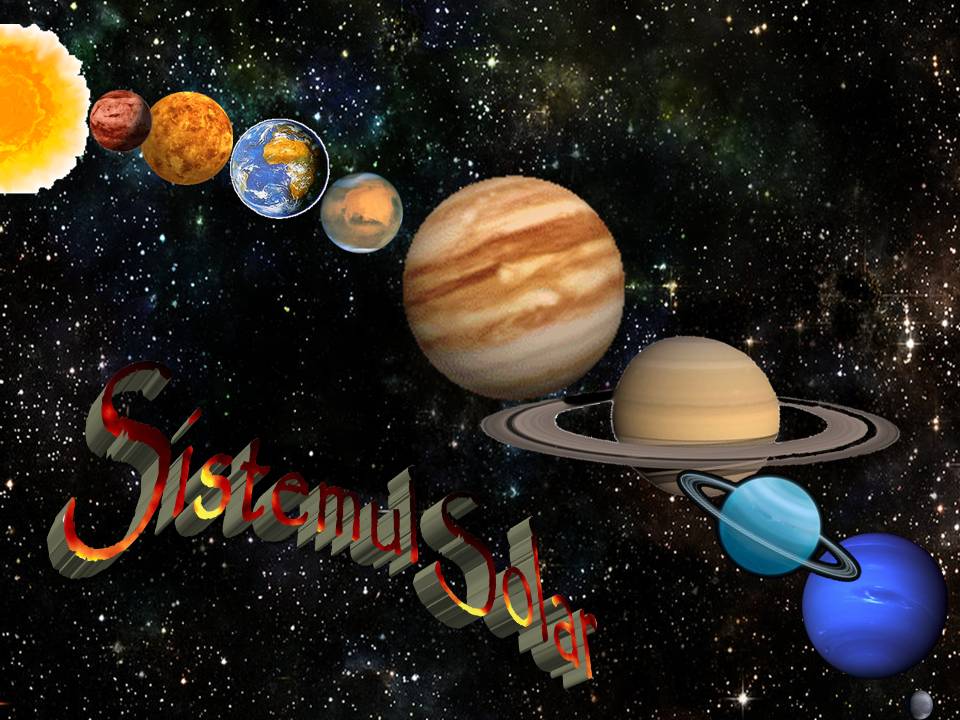 Aria curriculară: Om și societateDisciplina: GEOGRAFIEUnitatea tematică:  UNIVERSULForma de realizare: activitate integratăTipul lecţiei: mixtăDiscipline integrate:    Matematică                                                                Arte și tehnologii                                      Muzică Competenţe specifice:1.1. Recunoaşterea termenilor geografici în texte diferite1.3. Utilizarea termenilor geografici simpli în contexte cunoscute sau în contexte noi2.1. Recunoaşterea denumirilor şi termenilor geografici în limbi străine3.1.Transferarea elementelor din matematică şi ştiinţe în domeniul geografiei, pentru înţelegerea şi descrierea caracteristicilor Universului și planetei ca întreg3.2. Identificarea legăturilor între elemente, fenomene şi procese observabile3.3. Explicarea fenomenelor şi proceselor specifice mediului la nivelul orizontului local şi al planetei3.4. Prezentarea structurată a componentelor naturale ale planetei ca întreg şi ale orizontului local5.1. Identificarea informaţiilor cu caracter geografic în baze de date accesibile prin internet6.2. Explicarea diversităţii naturale şi umane a lumii realizând corelaţii cu informaţiile dobândite la alte discipline şcolare7.1. Aplicarea cunoştinţelor şi deprinderilor învăţate7.2. Utilizarea metodelor simple de investigare (observare, analiză, interpretare)7.5. Ordonarea elementelor, fenomenelor şi proceselor folosind diferite criterii de clasificare: cantitative, calitative şi teritoriale7.8. Descrierea elementelor, fenomenelor şi proceselor observate (direct sau indirect)Competențe integrate:             LLRUtilizarea limbajului specific în prezentarea şi explicarea realităţii geograficeMatematică Transferarea unor elemente din matematică, ştiinţe şi tehnologie în studierea mediului terestru Raportarea realităţii geografice la un suport cartografic şi grafic               Muzică Cântarea individuală sau în grup, asociind  mişcarea sugerată de text şi de ritm              TehnologiiAccesarea şi utilizarea conţinuturilor cu caracter geografic prin tehnologiei informaţiei şi comunicăriiManifestarea curiozităţii faţă de explorarea de mesaje artistice simple, exprimate vizualRealizarea de obiecte/construcţii/folosind materiale uşor de prelucrat şi tehnici accesibile        - realizarea de colaje bidimensionale şi tridimensionale din hârtie de diferite tipuri.Obiective operaţionale:A. cognitive:   Pe parcursul acestei lecţii, elevii trebuie: o	Să caracterizeze Universul şi  Calea Lacteeo	Să caracterizeze Sistemul Solar, Soarele şi planetele Sistemului nostru solaro	Să definească noţiuni noi, precum: univers, galaxie, cometă. Asteroid, planetă, satelit, meteoriți etc.să identifice corpurile geometrice (cub, cuboid-paralelipiped, cilindru, sferă) în imagini date; să explice rolul Soarelului pentru existența vieții pe Pământ; să confecționeze macheta RosetaB. procedurale: Pe parcursul acestei lecţii, elevii trebuie: o	Să structureze informaţii în scheme logice şi cronologiceo	Să sintetizeze informaţiile în forme variateC. atitudinale: Pe parcursul acestei lecţii, elevii trebuie:o	Să lucreze ordonat, colaborativ, pe grupe de lucruo	Să efectueze o sarcină de lucru într-un timp datResurse:Metodologice Strategii didactice:Metode şi procedee: conversația, explicația, exercițiul, problematizarea, instruirea asistată de calculator, jocul didactic.Mijloace de învăţământ:  fișe de lucru, laptop, videoproiector, internet.Forme de organizare: frontală, în perechi, individuală;Resurse web:                                   http://www.esa.int/esaKIDSen/index.html                                  http://www.esa.int/esaKIDSen/SEMYHFYXO2I_OurUniverse_0.html                                  http://www.esa.int/esaKIDSen/SEMASM6445I_OurUniverse_0.html                                  http://www.esa.int/esaKIDSen/SEMBIKQ982I_OurUniverse_0.html                                  https://www.youtube.com/watch?v=xs7rW19sbIc   Cântecul steluței                                  https://www.youtube.com/watch?v=v6C05Optw78  Totul despre sistemul solar                                  https://www.youtube.com/watch?v=4kBISy0Ut1g  Tera – o planet a sistemului solarhttps://www.youtube.com/watch?v=BD09BREpNvE   Paxi – cine este Paxihttps://www.youtube.com/watch?v=XIBlVNtzymU  Paxi – sistemul solarhttps://www.youtube.com/watch?v=zHR-t3ZfBjw    Paxi – Rozeta și cometeleTemporaleActivitatea se desfășoară pe o perioadă de 2 ore cu o durată de 50 de minute fiecare                    Umane  	Clasa are 23 de elevi care se caracterizează printr-o dezvoltare psihică și fizică normală, corespunzătoare vârstei● ştiinţifice:    :  Silvia Breben, Elena Goncea, Georgeta Ruiu, Fulga Mihaela, Metode interactive de grup - ghid metodic, Editura Arves, Pitești, 2002Oprea Crenguţa L, Strategii didactice interactive – repere teoretice şi practice, Editura Didactică şi pedagogică, Bucureşti, ed. A II-a revizuită, 2008; ●  oficiale:     Ilinca, N, Mândruţ, O, (2006) “Elemente de didactică aplicată a geografiei”, Ed. CD Press, Bucureşti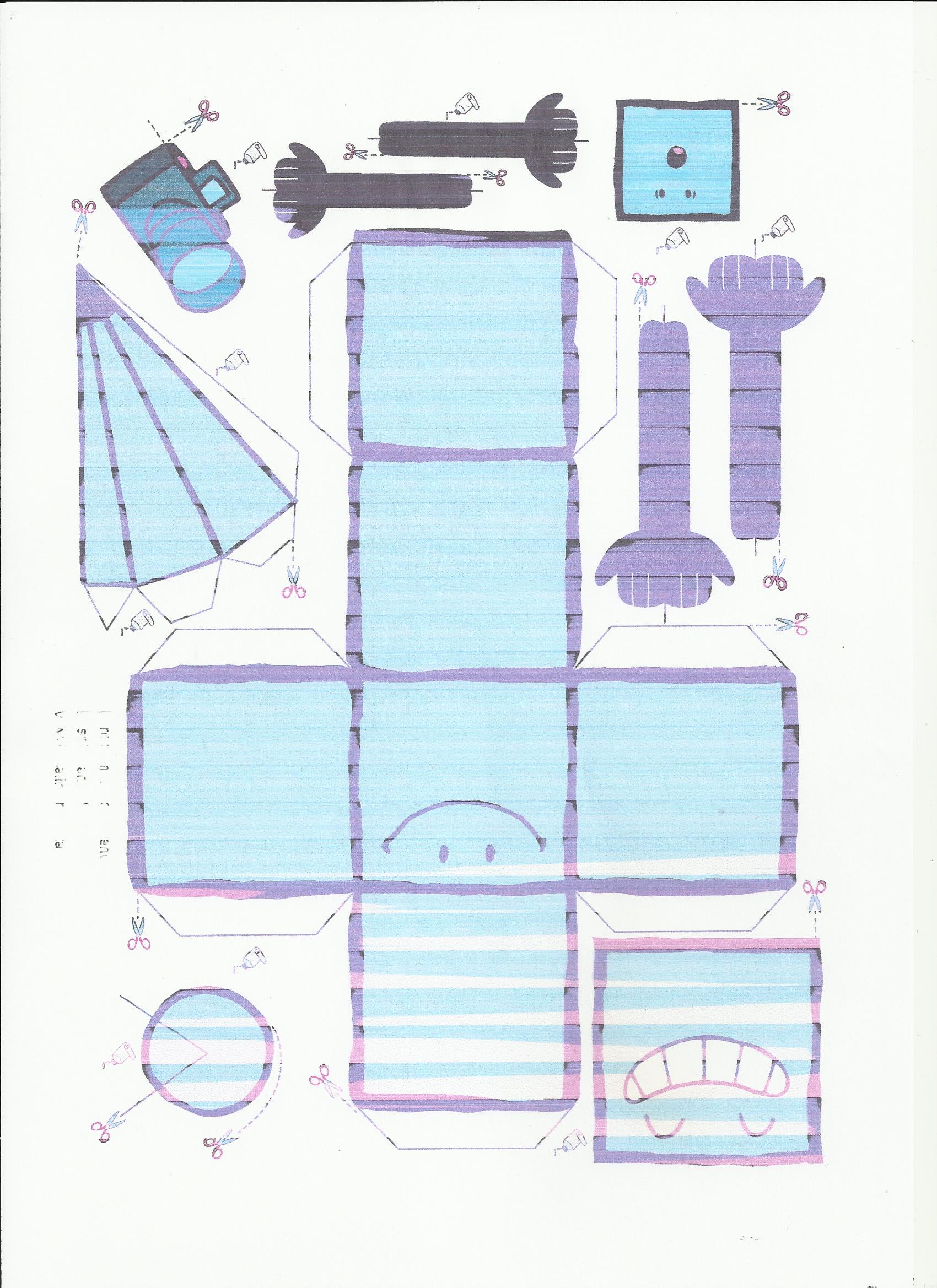 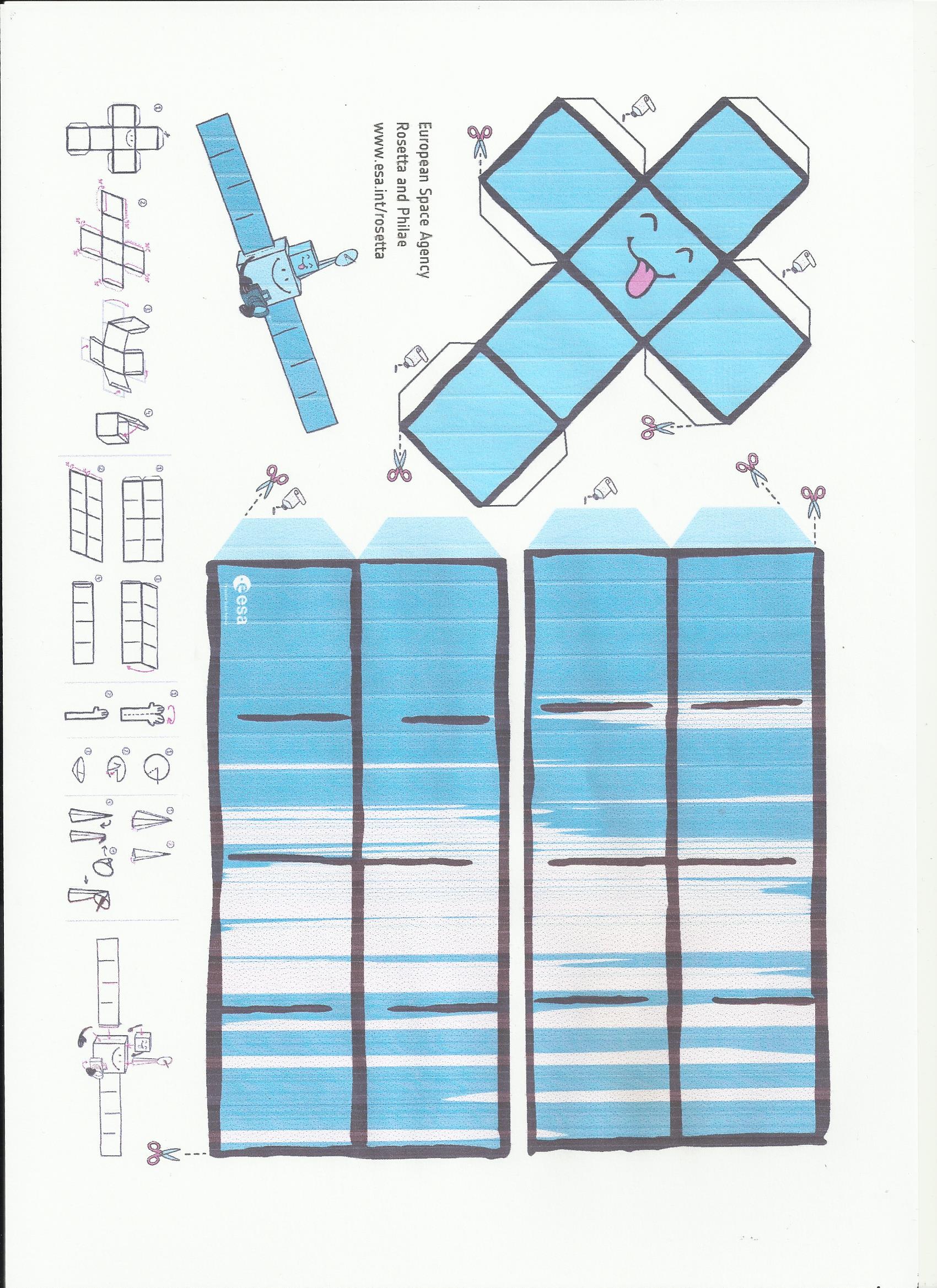                                                                  UNIVERSUL                                                         ANEXA 1Planetele  sistemului solarCompletaţi spaţiile punctate:Galaxia noastră se numeşte…………………………….. Cele ……..planete care se învârtesc pe ……………..în jurul Soarelui sunt:………………………………………………………………………………………………………………………………………2. Realizaţi corespondenţa:stea                                    corp ceresc fără lumină şi căldură proprie                                                        satelit natural al PământuluiSoarele      luna                   	    corp ceresc cu căldură şi lumină proprie                                           se învârte în jurul Soareluiplanetă              	   se învârte în jurul Pământului3. Recunoaşte numele planetelor sistemului solar:Planeta roşie  …………………………………………………………..Cea mai strălucitoare planetă, văzută de pe Pământ ……………………………….Cea mai depărtată planetă de Soare …………………………………Planetă cu inele ………………………………..Cea mai apropiată planetă de Soare ………………………………Planetă între Saturn şi Neptun ……………………………….Cea mai mare planetă ……………………………….Planeta vecină cu Pluto, poartă numele zeului mărilor la romani …………………………………………………………4. Sub ce denumiri mai este cunoscută planeta Pământ?…………………………………………………………………….                                                                              SISTEMUL SOLAR                                                          ANEXA 21. Sistemul solar este format din ...........................................................................................................................................................................................................................................................................................................................Cele 9 planete sunt             M.................,............................................................................................................................................................................................................................................................................................................................................................................................................................Acestea se învârtesc în jurul ......................., dar şi în jurul axei .................. 2.  Pământul sau ........................... este a .................de la Soare. Are formă ..................................şi este uşor........................... la cele două capete, numite............................................................................................................ Ecuatorul (o linie imaginară la jumătatea distanţei dintre poli) împarte planeta în două.................................nordică şi ............................Aproape trei sferturi din suprafaţa Pământului este acoperită de ......................... (mări şi..........................). Uscatul este format din ........... continente A........................., A........................, A...................de ......., A.........................de ......, A........................., A........................., E......................... şi O............................3. Terra se roteşte în jurul Soarelui în......................  zile, astfel se formează cele 4 ........................................... şi în acelaşi timp în jurul axei sale timp de ....................................4. Este ..........................planetă unde există.............................., deoarece are o temperatură potrivită a aerului. Aici locuiesc peste 6 miliarde de oameni şi numeroase specii de plante şi animale.                                                Sistemul nostru solar. Lumina                                                       ANEXA 3 1.     Completează spaţiile punctate cu termenii potriviţi:	Sistemul nostru solar este format din ....................................................	Corpurile cereşti care însoţesc planetele se numesc ..............................2. 	Precizează valoarea de adevăr a enunţurilor date:	Pe Marte nu există viaţă.                                    ______	Planetele nu au lumină proprie.                      	______	Pe Jupiter cresc plante.                                            ______	Pluton este cea mai apropiată planetă de Soare.      ______	Corpurile frumos împachetate se văd mai bine.  	 ______	Cel mai bine se văd lucrurile dimineaţa.      	        ______	Corpurile aflate în apropiere sunt mai vizibile.        ______	Vedem mai clar un corp dacă avem o sursă corespunzătoare de lumină. _	Corpurile nu se văd clar dacă nu purtăm ochelari.   ______3. 	Completaţi spaţiile punctate, folosind cuvintele potrivite din coloana alăturată .    Planetele primesc mai puţină lumină şi căldură de la ................, cu cât sunt mai ..................de acestea.   Sursele de lumină pot fi ........................sau.................................    Pluton este cea mai …………………şi cea mai ………………….. planetă din Sistemul nostru solar.    Lungimea umbrei unui corp luminat de Soare este diferită în funcţie de ............................Soarelui.( naturale, rece, poziţia, depărtate, artificiale, întunecată, Soare)5. 	Enumeră culorile care alcătuiesc lumina albă.............................................................................................................................6. 	Completează spaţiile punctate:v    Steaua care se află în centrul Sistemului nostru solar se numeşte.......v    Umbra se formează când lumina este oprită de un corp ..................v    Planetele nu au ................... proprie.v    Culorile roşu, orange, galben, verde, albastru, indigo şi violet apar în ......................., după ploaie.v    Luna este singurul ....................... natural al Pământului.Evenimentul didacticActivități de învățare2 oreMetode și procedeeMijloace de învățământForme de organizareEvaluare1.  Captarea atenţiei și orientarea atenției2. Anunțarea obiectivelor3. Prezentarea conținutului noii învățări4. Dirijarea învățării5. Consolidarea cunoștințelor secvența 15. Consolidarea cunoştinţelor –secvența 26. Consolidarea cunoștințelor-secvența 37. Recaptarea atenției8. Consolidarea cunoștințelor-secvența 410. Secvență de învățare11. Obținerea performanțeiEvaluarePrezentarea lui Paxi.http://www.esa.int/esaKIDSen/SEMASM6445I_OurUniverse_0.htmlSe prezintă elevilor obiectivele lecției:1. identificăm împreună cu PAXI elementele Universului, ale Sistemului Solar;2. discutăm despre Soare și importanța lui pentru existența vieții pe Terra;3. cercetăm, investigăm și aflăm lucruri noi despre Univers asumându-ne rolul de cercetători NASA4. învățăm un cântecel despre o steluță;5. construim rachete; 6. trăim emoții pozitive alături de colegi și de PAXI.Lecția se va desfășura având ca suport prezentareahttps://prezi.com/jbez4mnl7g-p/universul/  Se prezintă și planşa cu Sistemul solar pe care se identifică planetele descoperite în filmuleţSe poartă conversație cu elevii pe tema spațiului cosmic, a Sistemului Solar, a corpurilor spatiale în general.Cine este Paxi? (Paxi este un extraterestru.)De unde vine el? (El vine de pe planeta Aly-O).Unde se află planetele Terra și Aly-O? (Ambele planete se află în galaxia Calea Lactee.)Pe unde ne plimbă în mod imaginar Paxi? (Paxi ne plimbă prin Sistemul Solar.)De ce i se spune Sistem Solar? (Pentru că în centrul lui se află Soarele.)Ce este Soarele? (Soarele este o stea.)Ce mai întâlnim în Sistemul Solar? (În Sistemul Solar mai întâlnim planete, sateliți naturali și artificiali, asteroizi, meteoriți, comete.) Care sunt planetele ce se întâlnesc în Sistemul Solar? (Mercur, Venus, Pământ, Marte, Jupiter, Saturn Uranus, Neptun)În ce ordine le-ați enumerat? (În ordinea distanței pornind de la Soare.)Cum sunt primele patru planete-Mercur, Venus, Pământ, Marte? (Sunt planete din rocă, solide, ne-am putea plimba pe ele.)Dar celelalte patru- Jupiter, Saturn, Uranus, Neptun? (Sunt gazoase, nu sunt solide, nu ne-am putea plimba pe ele.)Ce formă au planetele Sistemului Solar? (Planetele au formă de sferă.)Sfera este un corp geoemetric. Mai cunoașteți și alte corpuri geometrice? (Da. Am mai învățat despre cub, cuboid sau paralelipiped și cilindru.)  Se lucrează fișa (Anexa 1).Se urmăreşte filmuleţul https://www.youtube.com/watch?v=v6C05Optw78 Totul despre sistemul solar Se desfășoară jocul Adevărat sau fals. Li se cere elevilor să bată o dată din palme dacă enunțul spus de profesor este adevărat și să îşi astupe urechile dacă acesta este fals. Enunțurile rostite sunt: 1.În centrul Sistemului Solar se află Soarele.2.Marte și Venus sunt planete vecine cu planeta pe care locuim noi.3.Pământul este a patra planetă numărând de la Soare.4.Pământ sau Terra reprezintă aceeași planetă.5.Luna este satelitul natural al Pământului.6.Planetele gazoase sunt mai apropiate de Soare decât cele solide.7.Planetele primesc de la Soare lumină și căldură.8.Fără lumina și căldura primite de la Soare în cantități potrivite viața pe Terra nu ar fi posibilă. Se lucrează în perechi fișa de lucru. (Anexa 2) După rezolvarea cerinței elevii se autoevaluează.Se prezintă elevilor filmul despre Rosetta și comete.http://www.esa.int/esaKIDSen/SEMTOKQ982I_OurUniverse_0.htmlSe discută despre comete: ce sunt cometele, de unde vin, ce este coada cometei și cum se formează aceasta, de ce este necesară studierea lor.Se apreciază efortul oamenilor de a studia spațiul cosmic și implicit cometele, alte planete, stelele. Se învață cântecul „Twinkle, twinkle, little star”.      https://www.youtube.com/watch?v=xs7rW19sbIc      Dacă vrem să călătorim în spaţiu , incercăm şi noi să ne construim o navetă spaţială      Se prezintă macheta sondei spațiale Rosetta. Se identifică elementele și se constată că două dintre ele reprezintă cuburi desfășurate.http://www.esa.int/esaKIDSen/SEMYHFYXO2I_OurUniverse_0.htmlSe prezintă etapele de lucru:- decuparea elementelor;- asamblarea elementelor; - lipirea elementelor pentru a obține corpurile dorite;- asamblarea corpurilor și finisarea lucrării.Elevii lucrează pe grupe, la final prezentându-și lucrările în fața clasei. Se fac aprecieri asupra modului cum au lucrat.Test online la calculatoare http://www.kubbu.com/a1/29615_sistemul_solar  http://www.proprofs.com/quiz-school/story.php?title=sistemul-solar_2 Concluzii şi aprecieri finalePrintarea diplomelorLa finalul proiectului elevii, împărțiți pe grupe, vor face o călătorie virtuală în spaţiu folosind tehnologia modernă Elerning telescop pusă la dispoziţie de Microsoft, care îi va ajuta să înţeleagă cât de miraculos este universul.http://www.worldwidetelescope.org demonstrațiaexplicațiavideoproiectorresursă web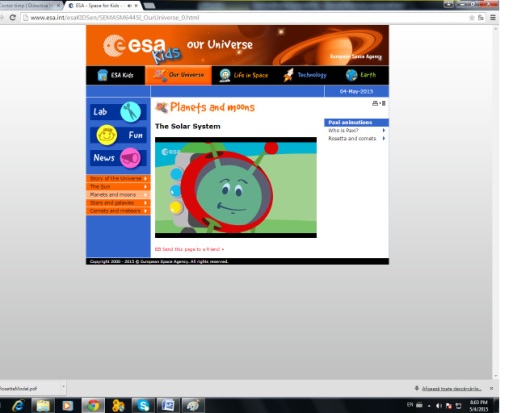 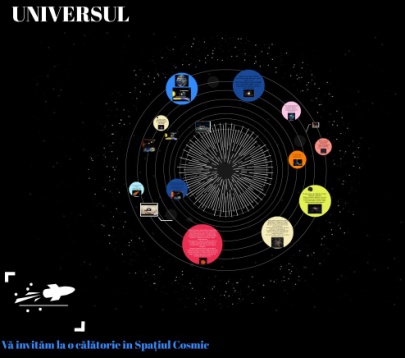 demonstrațiaexplicația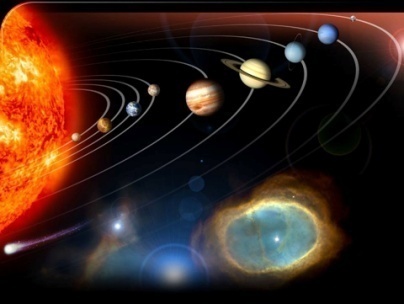 conversația euristicălucrul cu manualulexercițiul manualVideoproiectorResursa web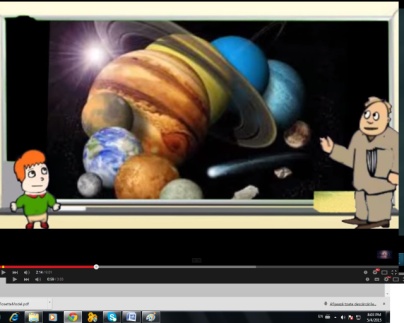 jocul didacticconversațiaexercițiuljocul didactic matematicfișă de lucrudemonstrațiaexplicațiavideoproiectorresursă web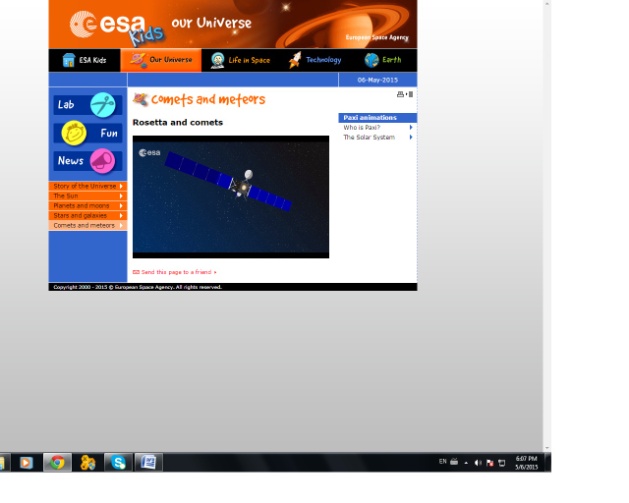 videoproiectorresursă web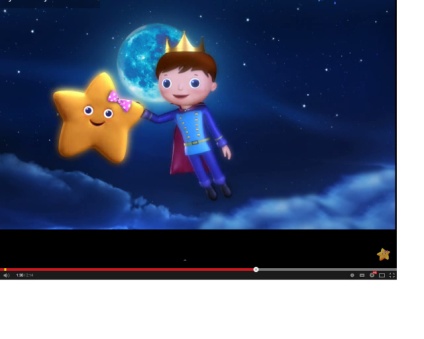 demonstrațiaexplicațiavideoproiectorresursă webdemonstrațiaexplicațiaexercițiul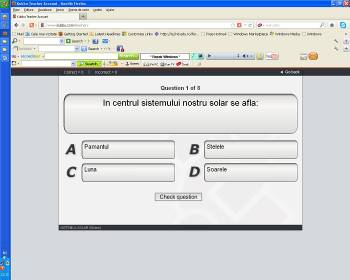 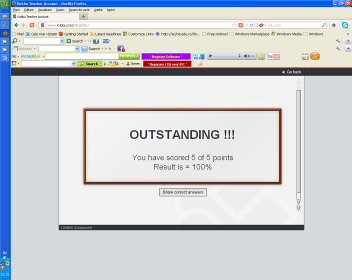 FrontalFrontalFrontalFrontalIndividualFrontalFrontalIn perechiFrontalFrontalPe grupepe grupeindividualobservarea directăorală/răspunsurile elevilorobservarea curentăorală/răspunsurile elevilorobservarea curentăscrisăobservare directă/reacțiile elevilororală/răspunsurile elevilorscrisăobservarea directăobservarea directăintonarea cânteculuirealizarea macheteiAprecieri asupra lucrărilorEvaluare online cu feed-back imediat